ŠOLSKO DELODRAGI MOJI OTROCI/ UČENCI:POZDRAVLJENI. SPODAJ VAS ČAKA ŠOLSKO DELO UŽIVAJTE PRI DELU!ZA POMOČ PRI DELU SE LAHKO VEDNO OBRNETE NA MOJ ELEKTRONSKI NASLOV:silva.pintar@os-dobrna.siBESEDILO PESMI: SINIČKA SE JE USEDLA (Slovenska ljudska) SINIČKA SE JE USEDLA GOR NA DROBNO VEJICO, IN JE ZAPELA, VSA VESELA, CICI, CICI DO. O, KAJ MI POJEŠ PTIČKA MOJA, PESEM TO LEPO, KO NAM ŠE ZUNAJ ZIMA KIMA, CICI, CICI DO. SINIČKA SE JE ZASMEJALA, REKLA JE TAKO: POMLAD S SEBOJ SEM PRIPELJALA: CICICICIDO!PONEDELJEK, 24. JANUAR 2022DEJAVNOSTNAVODILA ZA DELOSLJGLAS D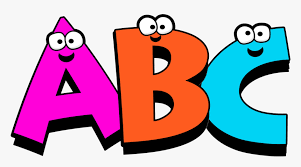 DANES JE NA VRSTI NOV GLAS, GLAS D. IZGOVORI GA. GLAS NAJ BO ČIST, KRATEK, BREZ POLGLASNIKA. PESMICA PA GRE TAKO: D, D, D, DOMEN DA DENAR, DA BO KUPIL MAMI DAR. GIB PRIKAZUJE SLIČICA. PALEC, KAZALEC IN SREDINEC NEŽNO PODRGNI MED SABO IN IZGOVORI GLAS D. 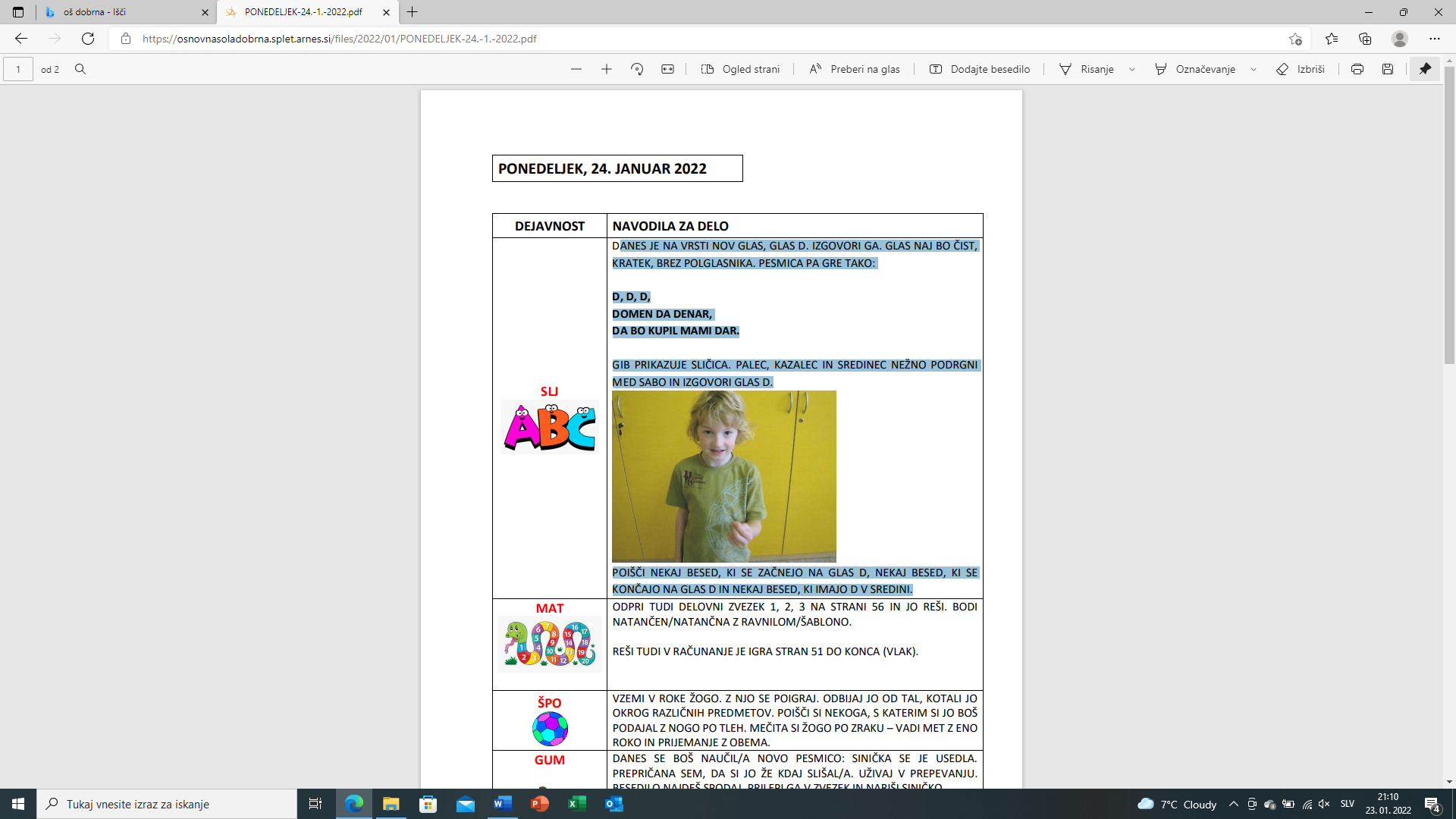 POIŠČI NEKAJ BESED, KI SE ZAČNEJO NA GLAS D, NEKAJ BESED, KI SE KONČAJO NA GLAS D IN NEKAJ BESED, KI IMAJO D V SREDINI.MATŠTEVILO 0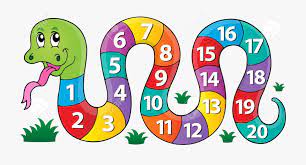 ODPRI TUDI DELOVNI ZVEZEK 1, 2, 3 NA STRANI 56 IN JO REŠI. BODI NATANČEN/NATANČNA Z RAVNILOM/ŠABLONO. REŠI TUDI V RAČUNANJE JE IGRA STRAN 51 DO KONCA (VLAK).ŠPO 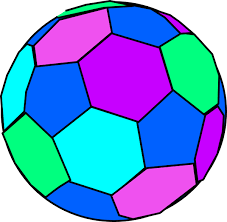 VZEMI V ROKE ŽOGO. Z NJO SE POIGRAJ. ODBIJAJ JO OD TAL, KOTALI JO OKROG RAZLIČNIH PREDMETOV. POIŠČI SI NEKOGA, S KATERIM SI JO BOŠ PODAJAL Z NOGO PO TLEH. MEČITA SI ŽOGO PO ZRAKU – VADI MET Z ENO ROKO IN PRIJEMANJE Z OBEMA.GUM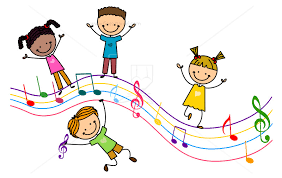 DANES SE BOŠ NAUČIL/A NOVO PESMICO: SINIČKA SE JE USEDLA. PREPRIČANA SEM, DA SI JO ŽE KDAJ SLIŠAL/A. UŽIVAJ V PREPEVANJU. BESEDILO NAJDEŠ SPODAJ. PRILEPI GA V ZVEZEK IN NARIŠI SINIČKO.Sinička se je vsedla - YouTube